tCentric Hybrid™Knee Tilt*Midnight Black [t-KT]Backrest:5" Patented Back Height Adjustment SystemDual Curve Mesh Backrest (19"w x 25"h)Arms: Midnight Black Options:tCentric Armrest Height & Lateral [TCL]tCentric Armrest Height & Swivel [TC360]tCentric Armrest Height, Lateral & Swivel [TCL360]Seat:
Midnight Black Dual Density Molded Polyurethane FoamEight ply hardwood seat structureTailored upholstery on seat pan (20”w x 19”d)Options:Extra Small Seat (17 ½”w x 15 ½”d) [XSS]Small Seat (18 ½”w x 17”d) [SS]Plus Size Seat (22”w x 19”d) [PS]Extra Long Seat (20”w x 21”d) [XLS]Extra Deep Seat (22”w x 21”d) [XPS]Energy Absorbent Memory Foam [EA]Triple Density Foam (adds ¼” to seat width & depth) [TDF]Non-tailored Seat Pan [NTS]Knee Tilt Mechanism:Midnight Black 5” Incremental Back HeightInfinite Lock Free FloatBack AngleSpring Tension2 ½” Seat DepthPneumatic Seat HeightMeasurements/Overall Dimensions:Boxed Weight/Size: 46.4 lbs. / 11.7 cu.ft.Pneumatic Lift (Seat Height):
Midnight Black  125 mmLT Pneumatic Lift (18 ¾" – 23 ½")Options:Midnight Black  [G]70 mm Pneumatic Lift (18 ¼” – 21”) [70MM]80 mm Pneumatic Lift (19”-22”) [80MM]100 mm Pneumatic Lift (19 ½”-23 ¼”) [100MM/G100MM]140 mm Pneumatic Lift (20 ¾”-26 ¼”) [140MM/G140MM]Chrome100 mm Chrome Pneumatic Lift (19 ½”-23 ¼”) [100MMCH]125 mm Chrome Pneumatic Lift (19 ¾”-24 ½”) [125MMCH]140 mm Chrome Pneumatic Lift (20 ¾”-26 ¼”) [140MMCH]Base/Glides/Casters:Midnight Black  26" Glass Reinforced Nylon Mid-Profile Base5 Dual Wheel Nylon Casters 2Options:Chrome Accent Casters [CAC]26” Polished Aluminum Mid-Profile Base [PMB]Dual Wheel Urethane Caster 2 [UC2]Additional Options: 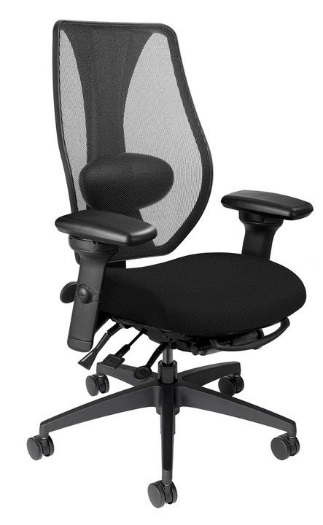 Midnight BlacktCentric Lumbar Support [TLS]tCentric Lumbar Support with Air Lumbar (pump) [TLSAL]Adjustable Headrest [AHR]